Grupa : I dziewcząt		26.11.2021				13.15-16.00E.MarciniakCzy śmiech jest zdrowy?W powiedzeniu „śmiech to zdrowie” jest sporo prawdy. Okazuje się, że śmiech ma pozytywny wpływ na cały nasz organizm, zarówno na ciało, jak i na umysł. Wspomaga pracę różnych organów i poprawia odporność, a jednocześnie wpływa na podniesienie nastroju i rozładowanie stresu.Podczas śmiechu pracuje kilkanaście mięśni twarzy. 1 minuta śmiechu to tyle co 45 minut relaksu.Jakim uczuciom towarzyszy śmiech?( radość, zadowolenie).Kiedy się śmiejemy? Z czego się śmiejemy?	z dowcipów, żartów	z kabaretów	z komedii	ze śmiesznych sytuacjiSpróbuj odpowiedzieć na pytania:-Czy w każdej sytuacji i w każdym miejscu można się śmiać?-W jakim miejscu, (gdzie?) śmiejemy się najwięcej?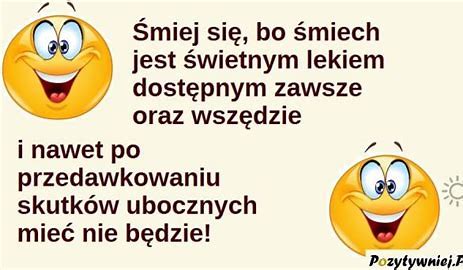 